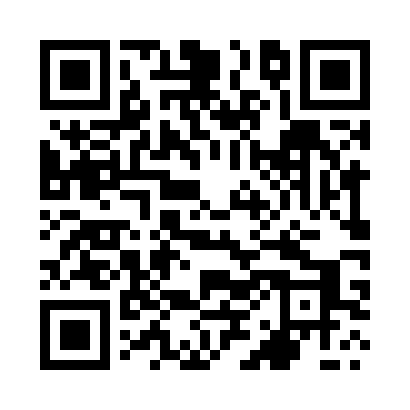 Prayer times for Gorka, PolandWed 1 May 2024 - Fri 31 May 2024High Latitude Method: Angle Based RulePrayer Calculation Method: Muslim World LeagueAsar Calculation Method: HanafiPrayer times provided by https://www.salahtimes.comDateDayFajrSunriseDhuhrAsrMaghribIsha1Wed2:305:0112:275:347:5410:142Thu2:274:5912:275:357:5610:173Fri2:234:5712:275:367:5810:204Sat2:194:5512:275:377:5910:235Sun2:154:5312:275:388:0110:276Mon2:134:5212:275:398:0210:307Tue2:124:5012:275:408:0410:338Wed2:114:4812:275:418:0610:349Thu2:114:4712:265:428:0710:3410Fri2:104:4512:265:438:0910:3511Sat2:094:4312:265:448:1010:3612Sun2:094:4212:265:458:1210:3613Mon2:084:4012:265:468:1310:3714Tue2:074:3912:265:478:1510:3815Wed2:074:3712:265:488:1610:3816Thu2:064:3612:265:498:1810:3917Fri2:064:3412:265:508:1910:4018Sat2:054:3312:265:508:2110:4019Sun2:054:3112:275:518:2210:4120Mon2:044:3012:275:528:2410:4221Tue2:044:2912:275:538:2510:4222Wed2:034:2812:275:548:2710:4323Thu2:034:2612:275:548:2810:4324Fri2:024:2512:275:558:2910:4425Sat2:024:2412:275:568:3110:4526Sun2:024:2312:275:578:3210:4527Mon2:014:2212:275:588:3310:4628Tue2:014:2112:275:588:3410:4729Wed2:014:2012:285:598:3510:4730Thu2:004:1912:286:008:3710:4831Fri2:004:1812:286:008:3810:48